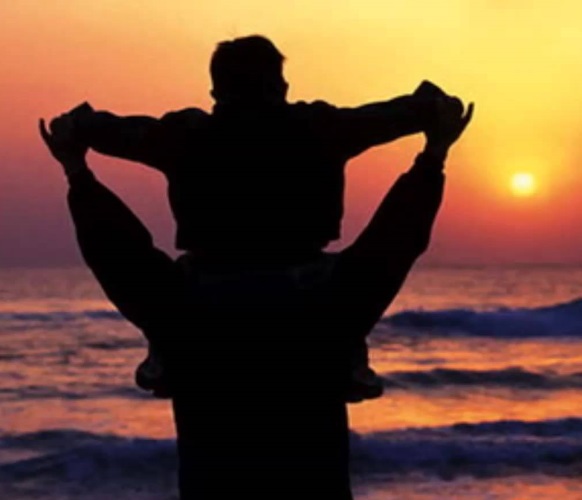 I am a great dadFatherhood is a spectacular and wonderful experienceI am proud of my achievements as a dadMy kids are my greatest assets My children look up to me My children need and love meI am a source of positive inspiration for my spouse and my childrenMy greatest legacy in life is the success of my childrenThe more love I give to my family, the more there is for me to receiveMy effort as a father blooms one day after the otherI make wise decisions that are beneficial to me and to my family, now, and in the futureI devote time daily to helping my kids with their personal developmentI am a positive role model for my children at home and workI help in creating a positive environment for my family at homeI always keep my promises to my childrenI take care of my health and follow a healthy diet to be fit for my missionI am a problem solver; I focus on finding solutions to the problems in my wayI see the good in my wife and childrenI am flexible and tolerant in my relationships at homeI understand that habits make a person and I help my children develop good habitsI make decisions and am strongly aware of their possible long-term resultsI like to observe my children and enjoy understanding their charactersI respect the differences between me and my kidsMy family relationships are filled with love, joy and funI strive for well-rounded development in each of my childrenMy marriage and family are the most sacred aspects of my lifeI am committed to be a good father in a strong familyUser Guide: When you first start saying your  positive affirmations, they don’t necessarily have to be true, but as you continuously repeat them, they begin to sink into your  subconscious mind, you really start to believe them, and eventually they become your reality. This is because; by time, your positive affirmations will replace any limiting or negative beliefs you may have had about yourself. In effect, positive thoughts and beliefs enable you to reprogram your mind and instill behaviors like confidence, positivity and control over your life; allowing a real transformation to happen.How to Get Started: 	Print this page and put it in a place where you can see it every day, e.g. on your mirror, on your desk, next to your bed, etc. 	Put yourself in a quiet and relaxing environment, shut out any source of noise or distraction. Seat or lay yourself in a relaxed position. 	Take your time to get into a deeply relaxed mode, you can start to take deep, slow breaths and may want to close your eyes for a little while. Focus on your breathing pattern and slow down your thinking.     Have your affirmations in-front of you, written down or printed out – especially if it is a new set.Say your affirmations one by one. Say them in a loud voice or in your head. If you read them aloud keep a slow, confident tone of voice. Read each affirmation as if it is actually real or is already happening. Repeat the ones that stir positive ideas or feelings in you. You can record your voice and listen to yourself when you are practicing.     Try to visualize what you say. 	Schedule time in your agenda (5- 10 minutes), preferably daily, to do this.  Best times are right before you go to bed or right after you wake up; this is when your subconscious mind is mostly alert while your conscious mind would be too tired to resist or debate your positive suggestions.You will notice a great improvement in your mood, self-belief and determination to make positive changes happen in your life. Before you can change your life you need to change how you think. It's up to you and no one else.